AGENDA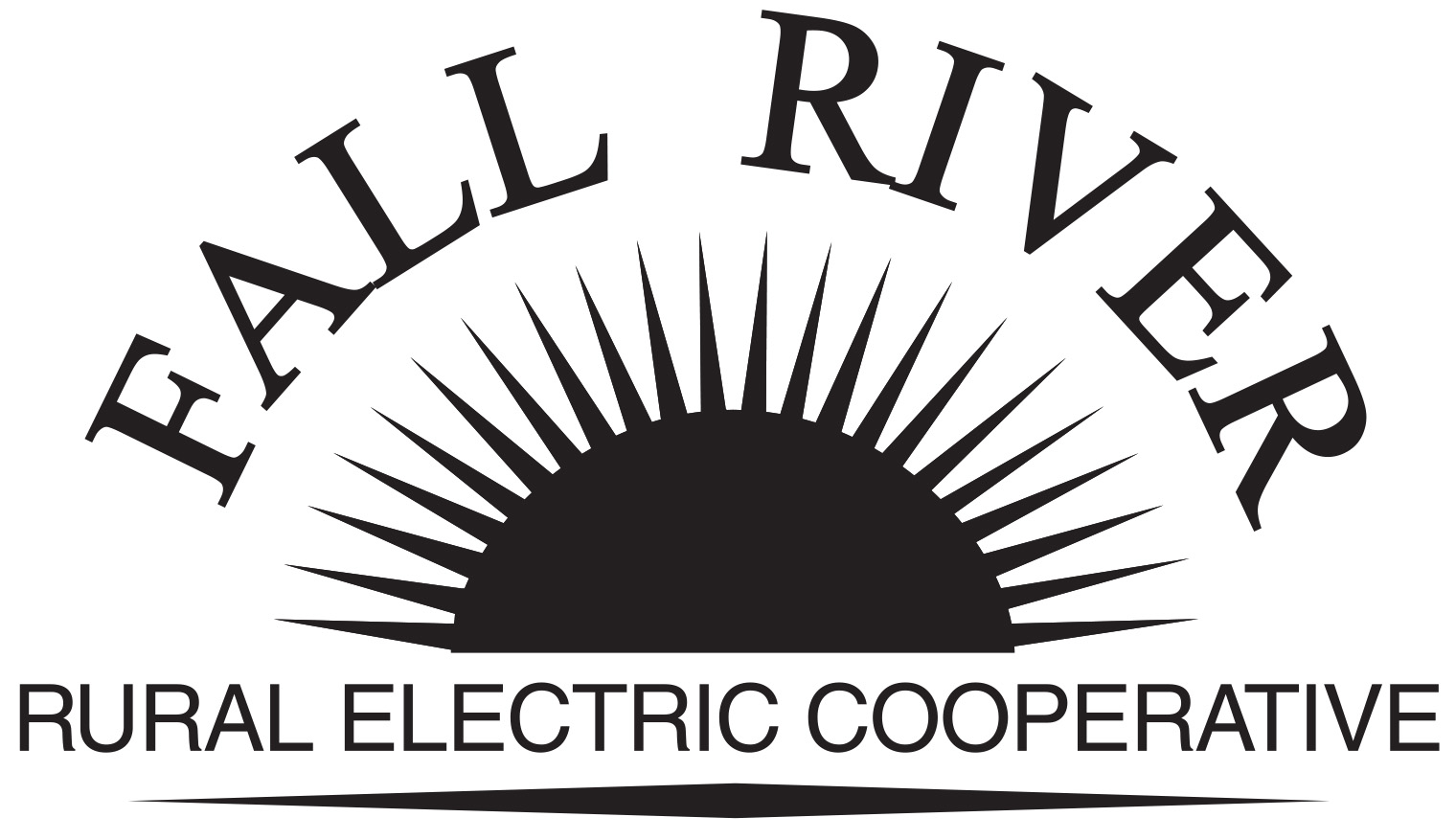 Monday, December 18, 2023Fall River Rural Electric Cooperative, Inc.Engineering & Operations Committee MeetingAshton OfficeStart Time: 9:00 a.m.  *Items that need action taken.		Stop Time: 10:00 a.m. 9:00 a.m.	1.	Call to Order9:01 a.m.	2.	*Approval of Agenda*Review and Approval of 9-15-2021 E&O Committee Minutes (Included in Packet)9:02 a.m.	3.	Chester Hydro Options (Included in Packet)9:35 a.m.	4 	Hydro Article (Included in Packet)9:40 a.m.	5.	Transmission Upgrade (Included in Packet)9:45 a.m.	6.	Review Capital Budget Year to Date 2023 (Included in Packet)9:50 a.m.	7.	Discuss Forced Blackout and Criteria for Decision for Rolling BackoutForced or Cascading Bulk Electric System FailureForced Rolling Backout – Variables to Consider Time of Year, time of day, weather, temperature, is school in our out, preserved situation duration, outages in FR’s transmission or distribution,  Who is out and When? – How would management decide?10:00 a.m.	8.	AdjournmentChairman - Brent Robson
Travis MarkegardGeorg Behrens
Husk Crowther
